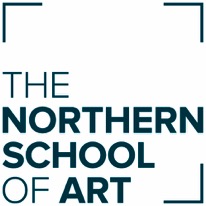 Programme SpecificationBA (Hons) Textiles and Surface Design2023-2028PROGRAMME SPECIFICATIONThe Programme Specification provides a summary of the main features of the BA (Hons) Textiles and Surface Design programme and the learning outcomes that a ‘typical’ student might reasonably be expected to achieve and demonstrate if they pass the programme.Further detailed information on the learning outcomes, content and teaching and learning methods of each module may be found within the Programme Handbook and the online Module Information, which is available on the VLE. Programme IntroductionThe BA (Hons) Textiles & Surface Design programme enables you to design within the dynamic fashion, interiors, and gift industries to produce exciting and innovative textiles and surface designs, textile products and/or textile artworks appropriate to national and international markets. The programme aims to develop creative practitioners with an excellent understanding of contemporary textiles and surface design and products, market requirements, professional practice, and technical expertise, in preparation for future careers and employment and/or self-employment, or further study.You will develop a clear understanding of current working practices within the industry (in the broadest sense) that are supported and developed by a range of visits, live assignments, exhibition and/or trade show participation and the awareness of current and future markets and industry structures within textiles and surface design and related products.The programme covers surface design, printed textiles, embroidery, and product construction skills, closely integrated with visual studies, conceptual and contextual inquiry, and professional practice to support your creative development and the production of design collections, products and/or artworks. The traditional studio skills of drawing, composition, use of colour and the production of designs in repeat using industry standard formats are also embedded within the programme. The curriculum will also encompass relevant technical skills including digital technologies and techniques, product development, construction, presentation, branding and costing skills so that you can design final collections and/or products to an appropriate professional standard.You will work across a range of textiles and surface design areas including fashion, interiors, products, and textile concepts, working with conventional and non-conventional materials and outcomes, which can include fabric, paper, linoleum, plastics, ceramics, wood etc. This is underpinned by intellectual inquiry and the critical analysis of your creative practice to promote the development of conceptual thinking and consideration of your role and responsibilities as a practitioner.The programme aims to produce graduates with relevant key transferable skills and knowledge, and the capability to secure employment within the related industries and commerce on an international basis, or in an entrepreneurial capacity as freelance designers, designer makers, artisans, textile artists and practitioners, or to develop your practice further via further study.Programme AimsPA1	To enable you to review, consolidate and extend your knowledge and understanding of your field of study and apply this to a range of contextsPA2	To provide opportunities for individually focused research and investigation that informs your creative practice and personal developmentPA3	To enable you to identify, analyse, interrogate, and integrate the relationship between theories and practicePA4	To encourage independent approaches to creative practice and project management, including planning and organisation, investigation, evaluation, and collaborationPA5	To enable you to produce work to a standard appropriate to the professional context of your field of study, informed by research and experimentationPA6	To enable you to communicate effectively in a variety of forms appropriate to a range of contexts and audiencesProgramme OutcomesBy the end of the programme, you will be able to:PO1	Demonstrate a systematic understanding of key areas of your field of study and its cultural, ethical, and professional contextsPO2	Synthesise, evaluate, reference, and apply research from appropriate sources to make independent judgements and to initiate and carry out projectsPO3	Demonstrate conceptual understanding that enables you to devise and sustain arguments, solve problems, and use ideas and techniques appropriate to your field of studyPO4	Manage your own work and learning as an autonomous practitioner and collaborate with others in preparation for employment, continuing professional development and/or postgraduate studyPO5	Apply an appropriate range of practical and technical skills to produce solutions and outcomes relevant to your field of study and related professional practicePO6	Communicate information, ideas, problems, and solutions in a range of appropriate formats to specialist and non-specialist audiences, including potential employers and professional networksReference PointsUK Quality Code for higher education, including:Subject Benchmark Statement: Art and Design (2019)Framework for Higher Education Qualifications (FHEQ)2014  AUB (Arts University Bournemouth) Regulatory Framework and Undergraduate Assessment Regulations 2022-2023The Northern School of Art Strategic Plan 2019-2024The Northern School of Art Academic Strategy 2021-2024Learning, Teaching and Assessment StrategiesYour programme has been designed to give you a clear and logical learning experience, which encourages you to take an active part in the learning process. Each level of the programme has explicit learning outcomes that indicate the range of your knowledge and understanding, including intellectual, practical, professional, and transferable skills. The programme helps you to develop the ability to plan, manage and evaluate your learning, which is vital to the process of becoming an independent and professional practitioner. It also encourages you to take a more questioning approach, so that you can resolve problems with increasing confidence in your own judgements. Formative feedback throughout modules helps you to evaluate your progress and identify your individual strengths and areas for development, based on feedback from tutors, other students, and your own self-evaluations. The programme objectives are met by deploying a wide variety of teaching and learning methods including assignments, projects, lectures, seminars, group critiques and tutorials. In consultation with the Faculty Leader, academic staff are responsible for coordinating individual modules of study, and for selecting appropriate methods of delivery according to the subject matter and the student experience.The learning and teaching methods used to enable you to develop the skills, knowledge and critical awareness required to become a creative practitioner and promote the development of transferable skills, which are essential for employability. The study time allocated to each module in the programme incorporates a balance of formal teaching, tutorial support and independent learning. The programme is structured progressively to provide increased opportunities for independent learning as you reach the later stages of the programme. The promotion of independent learning reflects your anticipated maturity as a student and allows you to direct your learning towards individual goals. The integration of theory and practice is crucial in your development as a well-rounded and informed creative practitioner. This is promoted and reinforced through a team-teaching approach in both practical and written modules. Lectures, seminars, and tutorials may be delivered by academic staff, as appropriate, in the creative environment of the studio, lecture theatre and seminar rooms.Level 4 – Foundation and OrientationLevel 4 provides you with an introduction to the concepts, skills and knowledge associated with your subject area. You can access guidance and support from tutors during teaching sessions, but you are also expected to use independent study time to develop your skills further. Verbal and written formative feedback in tutorials and teaching sessions provides you with a clear indication of your progress, and you can use formative self and peer evaluation to help you to develop your critical and evaluative abilities. Level 5 – Development and ExplorationThe learning and teaching strategies used in Level 5 encourage you to take more responsibility for your learning and personal development, underpinned by formative self and peer evaluation. You are provided with opportunities to extend your subject knowledge and associated skills, and to study specific areas in greater depth. As you progress through Level 5, you can focus increasingly on your individual areas of interest and specialism. This is determined through the introduction of Learning Agreements, in which you can negotiate your own routes of inquiry, including research, development and realisation, in response to module learning outcomes. Elements of work-related learning, such as live projects, and collaborations enable you to develop your professional practice and experience of working in a commercial context. Throughout Level 5, you are also encouraged to seek and negotiate your own work experience if suitable opportunities are available. Level 6 – Consolidation and ExpertiseIn Level 6, you are encouraged, within a supportive environment, to interrogate your specialism, consider your future direction and use the opportunity to plan, prepare and move forward effectively and meaningfully. Through analysing and defining your individual direction, you will develop a range of intellectually and practically challenging work that helps you to consolidate your prior experience, knowledge, and skills to a higher level of expertise. Emphasis is placed on self-initiated projects and your ability to plan and manage your own learning within all modules. You are expected to work with a considerable degree of independence and to exercise effective critical analysis, evaluation, and professional practice. However, specialist academic tutors will give you guidance throughout Level 6 to provide a structured and supportive learning environment, promoting a manageable level of student autonomy, while continuing to address any potential issues. Individual student-initiated projects are developed, negotiated, and undertaken within the module framework to assist you in the realisation of your creative aspirations as an independent practitioner.Methods of Learning GlossaryA variety of methods are used to help you to engage with your learning, both by you as a student and by your tutors – some of these methods are described below. Timetabled teaching sessionsYour student timetables indicate the teaching sessions that have been arranged for you across the modules that you are studying and are available to you on the VLE. Within your teaching sessions, you will take part in a variety of activities that will help you to learn and develop as appropriate to each module and assignment. Specific learning and teaching strategies used in teaching sessions can include:Projects and assignments - covering a range of learning areasTutorials - for appraisal and development as an individual or in groupsCritiques - to provide formative feedback and to develop your presentation skillsLectures - formal and informalCollaborative Learning – taking part in learning with other people, either from your own or other programmes Flipped Learning – introduced to the learning material before class, with classroom time then being used to deepen understanding through discussion with peers and problem-solving activitiesSeminars - discussions that develop your critical responsesDemonstrations - practical and workshop-based activitiesIndependent studyIn addition to teaching sessions, the development of your skills and knowledge requires extra individual input defined as independent study. This will appear on your timetables and is an important part of the learning hours required for each module. During these periods, tutors are not timetabled to teach you, but technician demonstrators and Library staff are available to help you to undertake research and the development of ideas and practical work. It is your responsibility to make good use of independent study time and the facilities available. It is essential that you access the specialist workshops during this time to develop your skills with materials, equipment, and processes. The School's opening times and access to resources are intended to provide extra opportunities for you to benefit from your studies and to achieve your goals. AssignmentsA strategy based on practical and/or written work, ranging from staff-initiated activities at Level 4, and leading progressively to increasingly student-led activities at Levels 5 and 6.Live assignments or live briefsAn assignment negotiated between a tutor and a relevant external agency, providing an opportunity for you to work within the constraints of a commercial brief. Live assignments/live briefs can also include competitions and awards.ProjectsAn activity initiated by you as a student in which the emphasis is on student-centred learning. The tutor acts as a supervisor, negotiating the choice of topic with you through the Learning Agreement (see below), and supporting you throughout the project, including ethical considerations, which will be undertaken on an individual basis and/or in groups.LecturesA structured presentation of ideas, concepts and content knowledge by academic staff and visiting lecturers to groups of students, followed by feedback, questions and answers.Academic tutorialsA meeting with an academic tutor or tutors either to discuss the progress of your work on a formative basis or to give summative feedback about your achievement in individual modules or the programme in general. Academic tutorials can take place on an individual basis, or with a group of students. SeminarsA group activity involving the open discussion and analysis of topics – seminars may be tutor-led or student-led and can include short presentations.Group critiquesThese involve students in presenting and discussing work with tutors and the peer group within modules, giving you the opportunity to evaluate and respond to feedback. WorkshopsSpecific activities within specialist modules that provide the skills required for assignments and can be delivered by tutors and/or technician/demonstrators. Technical and practical skills are developed in a range of techniques, processes, and materials relevant to your area of study and specialism.Educational visitsEducational visits to a range of external venues provide opportunities for you to broaden your field of research and knowledge related to your area of study. You will be given information about your programme’s planned educational visits throughout the academic year.Personal Development Planning [PDP]Personal Development and Planning [PDP] are linked to all Levels of the programme through methods of reflective practice and planning which are integral to each module and help you to plan, integrate and take responsibility for your personal, academic and career development. In dialogue with tutors through formative feedback, you are encouraged to identify strengths and areas for development and establish learning goals that might improve perceived weaknesses and enhance your strengths. Learning AgreementsAs you progress through the programme, there are increasing opportunities for you to negotiate your own learning. Learning Agreements are introduced at Level 5 as a mechanism to support you in defining your individual learning in the context of the programme. Within the Learning Agreement, you will outline how you intend to fulfil the module aims and outcomes and how you plan to achieve this. This enables you to vary the work you produce according to your own personal and professional goals and aspirations whilst meeting the specified aims and learning outcomes of the module. The Learning Agreements contribute towards evidence of your Personal Development Planning. At level 6, the learning agreement includes an ethical approval process showing evidence of ethical awareness processes to overcome issues.Assessment Each module is assessed separately, and the assessment forms part of the module. Assessment both provides a measure of your achievement and gives you regular feedback on how your learning is developing.For every module of your course, we will inform you of what you are expected to learn; what you have to submit; how your work will be assessed; and the deadline for presenting your work for assessment. This is made available through Module Information, which is on your course blog. You will receive a final mark for each module in the form of a percentage, which will be recorded on your formal record of achievement (transcript). Each component of assessment is graded using a notched marking scale, whereby only certain marks are used within each grade. The only marks available within any ten-point band are *2, *5 and *8 (e.g., 62, 65, 68). These marks correspond to a low, mid, and high level of achievement within each grade band.All learning outcomes must be passed to successfully complete the module.On successful completion of your Honours degree course, you will be awarded a degree classification based on your module marks. The final classification is determined using all module marks at Levels 5 and 6 using a single algorithm, which is detailed in the Regulatory Framework and Undergraduate Assessment Regulations.If you have joined Level 6 through either the Recognition of Prior Learning (RPL) route or having completed a Foundation Degree (FdA), the final classification is determined using only your module marks at Level 6.For further information on assessment, progression, awards, and classifications, please review the Regulatory Framework and Undergraduate Assessment Regulations.Programme StructureAll students are registered for the award of BA (Hons); however, exit awards are available if you leave the programme early, having successfully completed one or two levels. If you successfully complete a level of the programme, you will automatically be entitled to progress to the next level.For the award of a Certificate of Higher Education (CertHE), you must have achieved a minimum of 120 credits at Level 4. This qualification may be awarded if you leave the University following successful completion of the first year of your programme.For the award of a Diploma of Higher Education (DipHE), you must have achieved a minimum of 240 credits of which a minimum of 120 must be at Level 5. This qualification may be awarded if you leave the University following successful completion of the second year of your programme.For the award of a BA (Hons) you must have achieved a minimum of 360 credits of which a minimum of 240 must be at Level 5 or above, of which a minimum of 120 credits must be at Level 6. This qualification will be awarded upon successful completion of your programme.A BA without Honours may be awarded if you have achieved 300 credits, at least 180 of which are at Level 5 or above, and at least 60 of which are at Level 6.Programme ContentThe programme is structured to provide you with a systematic, coherent, and progressive learning experience in order to develop the skills required for employment or self-employment as a textiles and surface designer or maker, or for progression to postgraduate study. The learning and teaching strategies enable you to take increasing levels of responsibility for your own learning. The ability to plan, manage and evaluate your own learning is vital to the progression towards autonomy and increasing independence, in which you actively engage with, and make sense of, what you are learning rather than merely reproducing knowledge.The programme’s modules have been designed and organised to provide opportunities for you to develop, integrate and consolidate a wide range of knowledge and expertise. The practical and design-based modules enable you to develop the skills and abilities you will need to produce creative solutions, underpinned, and enhanced by the theoretical modules through integrated activities and the development of knowledge and key transferable skills. The module structure provides you with a holistic and coherent learning experience and a comprehensive framework for assessment and progression that will enable you to gain recognition for your progress and achievement.The programme consists of three Levels (4, 5 and 6), each lasting one academic year of full-time study. Each Level is divided into modules, which may vary in size. A standard module represents 200 hours of study and is worth 20 credits. However, to encourage depth and breadth of study, most of the practical and design-based modules are larger 40 credit modules. This will enable you to better appreciate the holistic nature of the subject. At Level 6 in particular, it will also promote a deeper exploration of your individual interests within the discipline. Level 4The structure of Level 4 modules provides the foundation of skills and knowledge required for progression through the programme. Level 4 modules are designed, to aid the orientation of the discipline at Level 4 and to support you in managing your workload, particularly with reference to assessment.There are four 20 credit modules (Creative Thinking, Drawing, Print and Stitch) and one 40 credit module (Design Outcome). The 40-credit module offers the opportunity for you to further embed, understand and ask questions of the techniques learned in the 20 credit modules, and to develop a final product. Interim critiques and tutorials will be utilised throughout the modules to ensure that you are engaging, progressing your work and also to offer formative feedback.Deadlines will be balanced across the academic year to support you in your first year of study. Level 4 summative deadlines would be during weeks 7, 14, 18, 21 and 28 of the academic year, with additional formative deadlines to enable you to receive feedback on your work in progress.The Creative Thinking module (20 credits) introduces the development of research, study, critical thinking, and analytical skills through the exploration of contemporary and historical art, design, and contextual issues in a series of lectures and research seminars. This module encourages you to understand and appreciate the influences on contemporary culture and the relevance of social, theoretical, political, and cultural contexts to your own practice. The Drawing module (20 credits) introduces a range of image generation techniques that will enable the development of drawing skills, which are highly valued within the textiles and surface design/textiles industries. It will develop your skills in observational and more stylised approaches to drawing/image generation and you will explore dry media, wet media, collage, print making and photography processes and techniques. Through the exploration of line, texture, colour, scale, composition, creation of drawing sets/styling objects and media applications, you will experience a wide range of approaches to recording visual information and are encouraged to establish individual routes of enquiry and creative expression. The practical aspects of the module will be contextualised by the introduction of research into historical and contemporary artists. The module will enable you to produce a body of visual responses suitable for development into textiles and surface designs and textile processes.The Print module (20 credits) introduces a range of textile printing techniques and leads to the production of printed textile outcomes. Research into historical and contemporary printed textiles explores the marketplace for textiles and textiles and surface design to raise awareness of the industry and its designers and artisans. The visual responses produced during the Drawing module will be translated into print-based experimentation and outcomes, to include screen production, exploration of dyes, pigments, and surface applications. Conventional and non-conventional materials may be explored, which may include paper, card, fabric (new and recycled), plastics, wood, concrete etc.This module enables you to develop a fundamental understanding of appropriate equipment, methods and procedures including Health and Safety guidelines that are relevant to workshop practice. The Stitch module (20 credits) introduces a range of embroidery techniques to enable the production of stitched textile and textiles and surface design outcomes/responses. Research into historical and contemporary embroidered textiles informs and supports the development of skills and critical and technical awareness and enables you to make links between theory and practice and explore the work of other practitioners. You will develop a fundamental knowledge of appropriate equipment, methods and procedures including Health & Safety guidelines that are relevant to textile workshop practice. The Design Outcome module (40 credits) will enable you to create a range of potential design ideas and product prototypes, experiment with materials and techniques and then to review and refine your ideas to then produce a final outcome appropriate to a target market. You will research textiles and surface design and their place within fashion, gift and interior markets and begin to consider market levels.The Level 4 structure will embed and develop appropriate knowledge, technical, practical, transferable, and critical thinking skills in preparation for Level 5.Level 5Level 5 modules have been devised to enable you to explore and study specific subject areas in greater depth and to extend your understanding of future career routes. Level 5 contains two 20 credit modules (Creative Discussion and Digital Design for Fashion) and two 40 credit modules (Design for Interiors and Practice). The Digital Design for Fashion and Design for Interiors modules will enable engagement with live assignments across appropriate textiles and surface design and product areas and will introduce the design process from an industry perspective. The Digital Design for Fashion module also offers potential for collaboration with Fashion students. The Practice module will introduce the framework of the Learning Agreement, to enable you to negotiate a personal route of enquiry. Ongoing formative critiques and deadlines, tutorials, and feedback (with tutors and/or industry partners) will reflect the realities and expectations of working within a design studio or as a freelancer, whilst allowing the workload to be balanced across the academic year. Optional work experience will also be a feature of Level 5, and is usually two weeks, which will be negotiated and approved with the framework of the Undergraduate Work Experience Release Procedure. This enables you to apply for extensions to assessment submission deadlines of up to two weeks to correspond with the length of the work experience for modules being studied during your period of absence from the School; and requires that rigorous risk assessment procedures are followed to ensure your health and safety. The Creative Discussion module (20 credits) extends knowledge and awareness of theories involved in the language of creativity. The module is designed to equip you with the skills necessary for understanding how meanings within creativity evolve, and the issues that affect creativity, specialist practice, and a creative’s place within the wider world. Throughout the module, you are encouraged to apply the relevance of social, cultural, and visual culture theories, to your specialist studies.The Digital Design for Fashion module (20 credits) provides opportunities to generate and develop creative ideas and design outcomes within the context of the textiles and surface design for fashion markets. CAD-based applications for print will be developed as part of the design process. Research into design-led companies producing textiles for fashion develops market awareness and enables you to contextualise your work within current market levels. Many of the skills developed within this module are transferable to the design of outcomes for interiors and gift markets.The Design for Interiors module (40 credits) provides the opportunity to explore the full design process from concept development, drawing, design development, formal, industry standard repeats and the production of final designs. You will then produce fabrics for interiors, using colour separation techniques. Practical and technical skills will be developed to enable formal processes for the development and production of printed lengths to be learned. Research into design-led companies producing textiles and textiles and surface designs for interiors develops market awareness and enables you to contextualise your work within current market levels. Many of the skills developed within this module are transferable to the design of outcomes for fashion and gift markets.The Practice module (40 credits) enables you to integrate the development of knowledge and skills related to a specialist area of textiles and textiles and surface design that reflects individual career aspirations. It requires you to identify and develop a self-initiated and negotiated design brief from concept to final outcomes and encourages the development of independent learning in preparation for Level 6 of the programme. Students may wish to explore collaborative approaches with students on their own or other programmes. Innovative thinking and use of materials and methodology will be encouraged, and students will use the Learning Agreement to identify their route of enquiry, methodology and supporting research and theory. Optional workshops in related areas (such as ceramics and laser cutting) may develop non-conventional approaches to the production of textiles and surface design outcomes.Level 6At Level 6, you are able to consolidate and demonstrate the knowledge, understanding and skills you have gained in Levels 4 and 5, and to develop increasing levels of expertise and independence in preparation for future professional practice or further study. Extended projects encourage in-depth study and sustained research towards the realisation and presentation of a professional and considered textiles and textiles and surface design portfolio that is appropriate to your career aspirations. The Level 6 modules have been devised to enable you to design your individual pathway through the final year, resulting in a focused package of skills which is supported by extensive critical and analytical research, and is demonstrated in your visual language. For students who wish to progress onto further study, the emphasis will be focused on the requirements of a successful application.The structure of Level 6 modules is common to all undergraduate programmes at The Northern School of Art and consists of four consecutive modules that enable you to research, plan, undertake and conclude a pathway of study that is specific to your individual areas of focus and interest within your creative discipline. The common structure also provides opportunities to work collaboratively with students from other disciplines, and the potential cross-fertilisation of creative practice is intended to reflect the realities of the contemporary creative industries. The modules are structured to promote the integration of theory and practice and to ensure that concepts are realised in a manner that will support your personal and professional development. The final module concludes with a degree show that will focus on your future intentions with relevant written and practical work. The dissertation or report will inform the work for your final portfolio and develop a self-identified written investigative study that relates directly to your creative practice. Throughout Level 6, you will be provided with a curriculum that allows for individual progression and development and is integrated with opportunities that enhance the realisation of your own vision to enable you to graduate as a professional and informed creative practitioner.Level 6 modules are either 20 credits or 40 credits in value. In the Project Research and Preparation module (40 credits), you will identify, initiate, and negotiate a personal project that will enable you to consolidate and demonstrate your individual creative identity. This should reflect the individual focus of your creative practice and career aspirations; and be underpinned by extensive research, analysis and development work that supports the realisation and production of your creative outcomes in the Final Major Project. You will be able to research, define and develop a complex project that challenges your existing practice, and to consider potential collaborations in preparation for working in the creative industries, or for further study. The research, planning and development that you undertake during the Project Research and Preparation module will include identifying and negotiating the topic of your written investigative study for the Dissertation / Report module, which will be devised to inform and enhance your practical work.The Dissertation/Report module (20 credits) provides you with the opportunity for extended research and investigation into a negotiated individual topic based on an aspect of your creative practice. The choice of either a theoretical argument (dissertation) or a factual report (for example, on an aspect of potential entrepreneurial activity) should be determined by your individual aims and aspirations after graduation. Both options will equip you with a wide range of skills that can be applied to research, information retrieval and academic writing. The Final Major Project module (40 credits) enables you to focus on your specialism and to apply the knowledge, skills and intellectual abilities acquired and developed throughout your programme. You will realise the conceptual, theoretical, and professional inquiry identified in the Learning Agreement that you produced in the Project Research and Preparation module to bring your ideas to a reasoned conclusion, based on problem-solving, decision-making, and critical evaluation. Your ability to manage a complex project with an independent and professional approach is a key aspect of this module. The final creative outcomes should be executed and presented to a standard appropriate to Level 6 Honours degree study and to their commercial or professional focus. The Final Show and Portfolio module (20 credits) is a launch point for your commercial vision or progression to further study. You will present yourself and your work in a relevant professional context that highlights the progression you have made as a critical creative practitioner. The opportunity to create an outward-facing exhibition that showcases your creative practice and achievements is your chance to take the first steps into the creative industries. Working with a provided space, you will manage and deliver an individual show that promotes your final portfolio of work, supported by self-promotion and marketing tools directed at your own professional aspirations.Programme ModulesModule Code	Module Title					Credit WeightingLevel 4HTXF471		Drawing		 				20 creditsHTXF472		Print 							20 creditsHTXF473		Creative Thinking 					20 creditsHTXF474		Stitch							20 creditsHTXF475		Design Outcome					40 creditsLevel 5HTXF565		Digital Design for Fashion		 		20 creditsHTXF566		Design for Interiors			 		40 creditsHTXF567		Creative Discussion		 			20 creditsHTXF564		Practice						40 creditsLevel 6HTXF661		Project Research and Preparation		40 creditsHTXF662		Dissertation / Report				20 creditsHTXF663		Final Major Project					40 creditsHTXF664		Final Show and Portfolio				20 creditsProgramme Diagram This diagram indicates the proposed start and end dates for each module and shows teaching weeks only; holiday periods are not included. Further information on the structure of each module is included in your Module Handbooks. Dashed lines indicate assessment feedback points.Mapping of Module Learning Outcomes to Level OutcomesLevel 4 ModulesDescriptionThis module introduces you to the production of visual studies and will include the use of wet and dry media, printmaking, and primary research photography. Through the exploration of line, texture, colour, scale, composition, drawing sets, styling objects and media applications, you will experience a wide range of approaches to recording visual information and are encouraged to establish individual routes of enquiry and creative expression. The module is designed to promote an experimental approach and the significance of visual exploration to the design process. This module will provide you with a range of appropriate skills appropriate to the production of artwork for surface design requirements and will feed into the other design-based modules in Level 4. An introduction to artists and art movements also supports this module in developing awareness of historical and contemporary practitioners.Outline syllabusAn indicative guide to the content covered by this module.Drawing tools, equipment and materials, techniques, and processesDrawing and image generationMedia selection and applicationsExperimental mark makingObservational drawingExploration of line, texture, colour, scale, and compositionDevelopment of drawing sets, and styling objects to draw fromHistorical and contemporary artists and art movementsMethod of deliveryStudio based teaching, print based workshops, demonstrations, seminars, critiques, tutorials and independent learning through set assignment briefs and tasks.Educational visits and visiting speakers may be used, where appropriate, to support the module delivery. AimsA1  	To enable you to develop a range of practical skills and technical processes in the areas of drawing and image generationA2  	To encourage the application of practical and technical skills to creative experimentation, development, and presentationA3	To enable you to develop an awareness and understanding of artists and art movements through researchLearning outcomesOn completion of this module, you will be able to:LO1  	Apply practical and technical skills to the production of drawings and visual responses through the use of appropriate materials and equipmentLO2	Demonstrate knowledge of artists and art movementsAssessment ComponentsSketchbook of research, drawings, and visual responses as defined in the module handbook - 100%All learning outcomes must be passed to successfully complete the module.Reference materialA list of reference material for this module, including key and recommended texts and online resources, is included in the Module Handbook.DescriptionThis module introduces you to a range of textiles and surface design dyeing and printing techniques that will enable you to produce printed responses/outcomes. It helps you to develop a fundamental knowledge of appropriate equipment, methods and procedures including Health & Safety guidelines that are relevant to textile workshop practice. Research into historical and contemporary printed textiles informs and supports the development of your skills, your critical and technical awareness and will enable you to make links between theory and practice and explore the work of other practitioners.Outline syllabusAn indicative guide to the content covered by this module.Kodatrace and screen production and cleaningTextile dyeing and printing techniquesScreen printing and hand painting with dyes and pigmentsHealth & Safety guidelines in the use of workshops and equipmentExperimental samplingResearch into historical and contemporary printed textiles and surface designMethod of deliveryStudio based teaching, print based workshops, demonstrations, seminars, critiques, tutorials and independent learning through set assignment briefs and tasks.Educational visits and visiting speakers may be used, where appropriate, to support the module delivery. AimsA1  	To encourage the application of practical and technical skills to creative experimentation, development, and presentationA2  	To enable you to develop a fundamental knowledge of, and familiarity with, appropriate equipment, methods, and procedures relevant to textile workshop practice, including an awareness of Health & Safety guidelinesA3	To enable you to develop an awareness and understanding of printed textiles and surface designLearning outcomesOn completion of this module, you will be able to:LO1  	Select and experiment with a range of materials, processes, or environments within the production of textiles and surface design outcomesLO2  	Apply problem-solving skills through the research, exploration, and development of your ideas, generating solutions in response to a set design briefAssessment ComponentsSketchbook of research and technical sampling as defined in the module handbook -  100%All learning outcomes must be passed to successfully complete the module.Reference materialA list of reference material for this module, including key and recommended texts and online resources, is included in the Module Handbook.Module title: Creative ThinkingModule Code:	Level:			4Credit Points: 	20Weighting:		1.0Study Time:		200 hours			 Description Creative thinking is an integral part of your programme as the material covered in this module unveils creativity in global and historical contexts, which will help inform your own work. The curriculum that involves a wide range of sources and contexts, all of which are relevant to your own creative practice. This module will encourage you to develop skills in critical thinking and analysis, and to apply your knowledge and understanding to both this module and your creative work.This module outlines the role of creative and critical thinking by focussing on chronology and history and shows how practice is informed by developments in other contexts. It is designed to equip you with the skills necessary for understanding how creativity evolves, and the issues that affect visual and material culture. Throughout the module, you will be encouraged to evidence the relevance of social, political, theoretical, and cultural contexts to your own specialist studies.Outline syllabus An indicative guide to the content covered by this module. Lectures that cover a range of art and design topics and the chronological history of creative cultures Seminars that link the broad range of issues in the lectures programme, to the creative practice of art & design Connections between the history of creativity and specialist practice  Method of delivery Lectures, group seminars, research, tutorials, independent study. Educational visits and visiting speakers may be used, where appropriate, to support the module delivery. Aims A1 	To encourage an awareness of creative cultures and their relevance to contemporary practice A2 	To develop your skills in the selection and organisation of research, the development of critical thinking, and the enhancement of academic essay writing Learning outcomes On completion of this module, you will be able to: LO1 	Demonstrate an awareness of creative cultures, historical references, and the work of others, through the development of a piece of academic writingLO2 	Locate, evaluate, and communicate ideas through the production of an academic essay, which has adhered to the conventions of referencing, citing, and presentationAssessment components A 2000-word* essay on a given question or theme - 100%*You can exceed the stated word count by up to 10% but you must not submit less than the stated word count.All learning outcomes must be passed to successfully complete the module.Reference materialA list of reference material for this module, including key and recommended texts and online resources, is included in the Module Handbook.Module Title - StitchModule Code: Level: 4Module Credit Value: 20Weighting: 1.0Study Time: 200 hours DescriptionThis module introduces you to a range of embroidery techniques that will enable you to produce stitched textiles and surface design outcomes/responses. You will develop a fundamental knowledge of appropriate equipment, methods and procedures including Health & Safety guidelines that are relevant to textile workshop practice. Research into historical and contemporary embroidered textiles informs and supports the development of your skills and your critical and technical awareness and will enable you to make links between theory and practice and explore the work of other practitioners.Outline syllabusAn indicative guide to the content covered by this module.Hand and machine embroidery techniquesHealth & Safety guidelines in the use of workshops and equipmentExperimental sampling Research into historical and contemporary stitched textiles and surface design Method of deliveryStudio based teaching, demonstrations, stitch-based workshops, critiques, tutorials, seminars and independent learning through set assignment briefs and tasks. Educational visits and visiting speakers may be used, where appropriate, to support the module delivery.AimsA1	To enable you to develop and apply a range of practical skills and technical processes in the areas of stitched textiles and surfacesA2	To enable you to develop a fundamental knowledge of, and familiarity with, appropriate equipment, methods, and procedures relevant to textile and textiles and surface design workshop practice, including an awareness of Health & Safety guidelinesA3	To enable you to develop an awareness and understanding of stitched textiles and textiles and surface design through research Learning outcomesOn completion of this module, you will be able to:LO1	Demonstrate knowledge of a defined range of stitch-based techniques through the gathering and application of researchLO2	Apply practical and technical skills to the production of stitched outcomes through the use of appropriate materials and equipmentAssessment componentsSketchbook of research and technical sampling as defined in the module handbook – 100%All learning outcomes must be passed to successfully complete the module.Reference materialA list of reference material for this module, including key and recommended texts and online resources, is included in the Module Handbook.Module Title: Design OutcomeDescriptionThis module develops and applies the design process towards the production of a product and introduces the idea of working to a target market. Skills will be developed using processes and techniques relating to composition, colour, layout, product prototyping and product construction. You will design, prototype, refine and produce a final outcome, with reference to a defined market and target customer. Research into design-led products helps to develop your market awareness and enables you to contextualise your work within current market levels. You will also write an evaluation in which you will reflect upon and discuss your progress throughout the module.Outline syllabusAn indicative guide to the content covered by this module.Extension and application of practical and technical skillsDesign development and experimentationProduct construction skillsProduction of final designs outcomesProfessional presentation of work EvaluationMethod of deliveryStudio and workshop practice, practical workshops, independent study, research, seminars, tutorials, and critiques. Educational visits, work experience (optional) and visiting speakers may be used, where appropriate, to support the module delivery.AimsA1	To enable you to develop and explore creative ideas into the realisation of products for contemporary marketsA2	To develop your practical, technical and research skills A3	To enable you to evaluate your own work and research Learning outcomesOn completion of this module, you will be able to:LO1 	Apply problem-solving skills through the research, exploration, and development of your ideas, generating solutions in response to a set design brief LO2	Apply appropriate practical and technical skills for the development and production of textiles/surface design products in a commercial contextLO3	Select and experiment with a range of materials, processes, or environments in the development of your ideasLO4	Reflect upon and evaluate your progress in order to identify your strengths and areas   for developmentAssessment componentsSketchbook of research and design work and an evaluation (1000 words*) - 100%*You can exceed the stated word count by up to 10% but you must not submit less than the stated word count.All learning outcomes must be passed to successfully complete the module.Reference materialA list of reference material for this module, including key and recommended texts and online resources, is included in the Module Handbook.Level 5 Modules Module Title: Digital Design for FashionDescriptionThis module provides you with opportunities to generate and develop creative ideas and digital design outcomes within the context of contemporary fashion markets. Application of digital design software will be developed within the module. Research into the fashion industry develops market awareness and enables students to contextualise their work within current market levels. Outline syllabusAn indicative guide to the content covered by this module.Concept development and visualisationMarket awareness researchScanning and preparing drawings for digital printDigital printDesign development and experimentationDigital design skillsProduction of final designs for fashion fabricsDigital garment specifications featuring digital designsWork experience (optional)EvaluationMethod of deliveryStudio and workshop practice, practical workshops, independent study, research, seminars, tutorials, and critiques. Educational visits, work experience (optional) and visiting speakers may be used, where appropriate, to support the module delivery.AimsA1	To enable you to develop and explore creative ideas negotiated from initial research to the realisation of textile designs for a negotiated fashion marketA2	To extend your professional practice through assignments appropriate to the commercial context of textiles for fashionA3	To develop and extend your practical, theoretical, and technical skills appropriate to textiles for fashionLearning outcomesOn completion of this module, you will be able to:LO1	Research, develop, reflect upon, and realise ideas in the context of a route of enquiry appropriate to contemporary textiles markets for fashionLO2	Demonstrate the ability to select and apply appropriate practical and technical skills for the development and production of visual responses and designs in a commercial contextAssessment componentsDigital sketchbook of research and design work – 100% All learning outcomes must be passed to successfully complete the module.Reference materialA list of reference material for this module, including key and recommended texts and online resources, is included in the Module Handbook.Module Title: Design for InteriorsDescription This module provides the opportunity to extend the full design process from concept development, drawing, design development, industry standard repeats into the production of final designs. You will then produce fabrics for interiors, using colour separation techniques. Practical and technical skills will be developed to enable formal processes for the development and production of printed lengths to be learned. Research into design-led companies producing textiles and textiles and surface designs for interiors develops market awareness and enables you to contextualise your work within current market levels.Outline syllabusAn indicative guide to the content covered by this module.Live assignment brief/sConcept development and visualisationVisual and market awareness researchDrawingDesign development and experimentationProduction of final designs for interiorsExtension and application of practical and technical skillsColour separationsFormal repeat design productionProduction of final printed outcomeSketchbook workProfessional presentation of work Evaluation of own workWork experience (optional)Method of deliveryNegotiated assignments, including live assignments, studio and workshop practice, practical workshops, independent study, research, seminars, tutorials, and critiques. Educational visits, work experience (optional) and visiting speakers may be used, where appropriate, to support the module delivery.AimsA1	To enable you to develop and explore creative ideas from initial research to the realisation of textile and surface designs for contemporary interior marketsA2	To extend your professional practice through live assignments appropriate to the commercial context of textiles and surface designA3	To develop and extend your practical, theoretical, and technical skills appropriate to the product areaLearning outcomesOn completion of this module, you will be able to:LO1	Research, develop and realise ideas appropriate to contemporary interiors markets for textiles and surface designLO2	Apply and reflect upon visual and market research in the development of your professional practice assignments to textiles and surface design for Interiors LO3	Demonstrate the ability to select and apply appropriate practical and technical skills for the development and production of visual responses and designs in a commercial contextLO4	Critically evaluate the appropriateness of different approaches to solving problems in the area of textiles & surface design in order to propose solutionsAssessment componentsSketchbook of research, drawing and design work. Final surface design collection for interiors and a printed length. A critical evaluation (1500 words*) - 100%*You can exceed the stated word count by up to 10% but you must not submit less than the stated word count.All learning outcomes must be passed to successfully complete the module.Reference materialA list of reference material for this module, including key and recommended texts and online resources, is included in the Module Handbook.Description Having focussed on historical aspects of creative thinking at Level 4, this module will concentrate on the theories involved in the language of creativity. The curriculum involves a wide range of sources and contexts, all of which are relevant to your own creative studies. You will be working on the development of an essay, in response to the theories involved in your lectures, and the conclusions you make from the study of these. The module is designed to equip you with the skills necessary for understanding how meanings with creativity evolve, and the issues that affect creativity, your specialist practice, and your place within the wider world. Throughout the module, you will be encouraged to apply the relevance of social, cultural, and visual culture theories, to your own specialist studies.Outline syllabus An indicative guide to the content covered by this module. Lectures that focus on broad theories of visual and material culture, and visual languageSeminars that allow for broad discussions on the subject of creative culturesConnections between the theories of visual and material culture and the specialist creative studies in textilesMethod of delivery Lectures, group seminars, research, tutorials, independent study. Educational visits and visiting speakers may be used, where appropriate, to support the module delivery. Aims A1 	To develop your critical awareness of creative cultures and their influence on an individual’s creative practice A2 	To develop your ability to communicate a critical debate and form conclusions through independent research, enhanced critical thinking, and essay writing Learning outcomes On completion of this module, you will be able to: LO1	Demonstrate a critical understanding of the theories involved in the development of an essayLO2 	Develop, evaluate, and communicate ideas through the production of an academic essay, which utilises the conventions of referencing, citing, and presentationAssessment components A 3000-word critical essay in response to the theories involved - 100% *You can exceed the stated word count by up to 10% but you must not submit less than the stated word count.All learning outcomes must be passed to successfully complete the module.Reference materialA list of reference material for this module, including key and recommended texts and online resources, is included in the Module Handbook.DescriptionThis module provides you with the opportunity to integrate the development of knowledge and skills related to a specialist area of textiles and surface design that reflects your individual career aspirations. Students may wish to explore collaborative approaches with students on their own or other programmes. This module also enables the optional development of skills in surfaces such as ceramics, wood, rug tufting, and/or the further development of product construction.You will identify an appropriate target market, supported by ongoing market research. Costing and branding of work will also be considered. The module enables you to identify and develop within a Learning Agreement, a self-initiated and negotiated design brief from concept to final outcomes and encourages the development of independent learning in preparation for Level 6 of the programme. You will produce an evaluative report, reflecting upon your visual and market research which allows you to contextualise your work within current market levels.Outline syllabusAn indicative guide to the content covered by this module.Learning AgreementInitiation, development, and visualisation of design conceptsPlanning and organisationMarket awareness researchVisual research and explorationDesign development Experimental sampling and investigation of production methodsRealisation of final textiles and surface designs/productsProfessional presentation of workProduct specifications and costingsBranding of productsEvaluative reportMethod of deliveryNegotiated projects, studio and workshop practice, seminars, independent study, research, tutorials, and critiques. Educational visits, work experience (optional) and visiting speakers may be used, where appropriate, to support the module delivery. AimsA1 	To provide you with the opportunity to negotiate and develop a self-initiated design brief from concept to final textiles or surface designs and/or productsA2 	To enable you to identify and negotiate individual areas of interest in textiles and surface design matched to your personal career aspirations A3  	To enable you to extend and develop your practical and technical skills appropriate to your chosen marketA4  	To enable you to develop costing and presentation skills appropriate to your chosen marketA5	To encourage the progression of independent learning and increasing levels of student autonomyLearning outcomesOn completion of this module, you will be able to:LO1  	Develop and realise ideas that demonstrate an increasing knowledge and critical understanding of textiles and surface design in the context of a negotiated route of enquiryLO2	Use and critically analyse a range of research material to make informed decisions in the development of your workLO3  	Select and apply practical and technical skills appropriate to the design and production of textiles and surface designs/products for a self-defined area of the marketLO4  	Apply reflective practice and evaluation to the negotiation and management of your own learning and the identification of individual routes of inquiryAssessment ComponentsDigital or physical sketchbook/s of work including Learning Agreement, concept development, drawing, design development, final designs or products presented professionally, product specifications and costings. Evaluative report (1500 words*) - 100%*You can exceed the stated word count by up to 10% but you must not submit less than the stated word count.All learning outcomes must be passed to successfully complete the module.Reference materialA list of reference material for this module, including key and recommended texts and online resources, is included in the Module Handbook. ￼Level 6 ModulesModule Title: 	Project Research and PreparationModule Code:	Level:			6Credit Points:	40Weighting:		2.0Study Time:		400 hoursDescription This module provides you with the opportunity to initiate, negotiate and research an in-depth and challenging project that you can extend, develop, and consolidate throughout Level 6. The aim of the Project Research and Preparation module is to enable you to prepare and produce extensive concept development, research, planning and creative investigation that forms the basis for further development and consolidation throughout the subsequent Level 6 modules. Your proposal will be subject-related and referenced for an identified output or market. This focus of study will highlight your individual areas of interest and require you to work with increasing independence and autonomy, supported by effective reflection and evaluation and your ability to generate ideas and proposals. You will identify, negotiate, and agree the range of research required, resource implications for the agreed course of action and the personal skills required to plan a project, which will include the topic of your dissertation or report. You are expected to demonstrate your awareness of the current and future requirements of your relevant market or chosen sector and direct your development appropriately to your own requirements. You should also indicate how the proposed topic for the Dissertation / Report module will inform and enhance your practical work. This module, negotiated within a detailed Learning Agreement, should also challenge, and extend your knowledge and critical understanding of specialist practice, including its cultural, ethical, and professional contexts, through intellectual, contextual, and creative inquiry. Your time-management plan should highlight areas of collaboration and define how you will project manage individual elements of your Final Major Project, Dissertation / Report and Final Show and Portfolio modules.Outline syllabus An indicative guide to the content covered by this module:Learning AgreementVisual, contextual and market researchResearch ethics, methodologies, sources, and bibliographiesResearch evaluation and analysis  Concept development Experimental investigation and development workSelection and application of appropriate media, materials, processes, and techniques  Project scope within an agreed timescaleResource implications for the agreed course of actionProblem-solving techniques, e.g., setting criteria to evaluate a solutionProject planning and organisation, e.g., action plans and setting goalsReflective and analytical approaches to initiating, researching, and devising a projectBusiness skills and methods as applicable to specific sector needsFunding applications and business plans (if appropriate)Presentation of workMethod of delivery This module will draw on several teaching and learning strategies including lectures, one to one tutorials with academic staff, directed learning, independent research, independent learning, and practical workshop skills.Aims LA1	To extend your knowledge and understanding of the cultural, ethical, and professional contexts of your field of studyLA2	To enable you to identify, analyse and apply research that informs your creative and personal developmentLA3	To enable you to develop ideas and devise concepts for an individual specialist application that will provide you with opportunities for sustained investigationLA4	To extend and develop your ability to take responsibility for your learning and working in preparation for professional practice or postgraduate studyLearning outcomes On completion of this module, you will be able to:LO1	Demonstrate a systematic understanding of key areas of your field of study and its cultural, ethical, and professional contexts LO2	Synthesise, evaluate, reference, and apply research from appropriate sources to make independent judgements and to initiate and carry out projectsLO3	Demonstrate conceptual understanding that enables you to devise and sustain arguments, solve problems, and use ideas and techniques appropriate to your field of study LO4	Manage your own work and learning as an autonomous practitioner and collaborate with others in preparation for employment, continuing professional development and/or further studyAssessment components Project planning and development portfolio that consists of a Learning Agreement with a personal study plan for the Final Major Project and Dissertation / Report modules, creative development work and referenced research		100%The component will enable you to critically review and evaluate the direction of your work whilst also demonstrating the breadth and depth of research and analytical skills supporting the planning of your Learning Agreement and project proposal.All learning outcomes must be passed to successfully complete the module.Reference material A list of reference material for this module, including key and recommended texts and online resources, is included in the Module Handbook. In addition, you should work with your tutors and Library staff to identify material that is appropriate to the individual nature of your research. Module Title:	Dissertation / Report Module Code:	Level:			6Credit Points:	20Weighting:		1.0Study Time:		200 hours Description This module provides you with the opportunity for extended research and academic investigation into a self-initiated and negotiated topic and equips you with a wide range of skills that can be applied to any area of information retrieval and analysis, and academic writing. The nature and content of the dissertation or report is intended to inform and enhance your individual creative practice in your specialist subject. Within the Project Research and Preparation module, you will negotiate the topic of your dissertation or report with subject-specialist academic staff alongside the research and preparation for your Final Major Project proposal. The initial teaching sessions for the Dissertation / Report module focus on extending your ability to reference and research practical and theoretical issues associated with your specialist subject.You can select from one of the two following options, both of which must demonstrate rigorous adherence to the required academic protocols, including referencing, bibliography, presentation, and the ethical implications of how to research your chosen topic.Option 1 - DissertationA dissertation is a theory-based discussion presented as the answer to a key question. Based on a self-initiated topic relevant to your specialist subject, you will produce a structured and focused argument of 5000 words that demonstrates appropriate levels of critical understanding, analysis, and theoretical application. Research activity should identify appropriate primary and secondary reference material to support your theoretical argument. Option 2 – ReportA report is an evaluation of facts or results of data-based research, presented as evidence on a key theme. You will produce a factual report of 5000 words on a negotiated topic with an industrial, entrepreneurial, or technical focus which aligns to your individual creative practice and career aspirations. The report should inform and evaluate ideas that will underpin business and professional practice, based on extensive and well-researched supporting evidence. Outline syllabus An indicative guide to the content covered by this module: Structure of written work and development of academic writing skillsDevelopment of critical argument through the application of research (dissertation)Development of analysis and evaluative outcomes of research (report)Use of theoretical frameworksApplication of academic protocols, including compiling a bibliography, research ethics, referencing and presentationRealisation of dissertation or reportMethod of delivery Supervisory tutorials, seminars, independent study, research. Aims LA1	To develop your ability to compile a coherent evidence base for critical evaluation by using appropriate research methods and sourcesLA2	To extend your ability to analyse evidence and to synthesise ideas within a specific area of study, either in critical writing or a reportLA3	To develop your autonomy as a learner and your communication skills by producing and presenting a sustained piece of academic writing using appropriate academic protocolsLearning outcomes On completion of this module, you will be able to:LO1	Synthesise, evaluate, reference, and apply research from appropriate sources to make independent judgements and to initiate and carry out projects LO2	Demonstrate conceptual understanding that enables you to devise and sustain arguments, solve problems, and use ideas and techniques appropriate to your field of study communicated in an appropriate format to specialist and non-specialist audiences.LO3	Manage your own work and learning as an autonomous practitioner and collaborate with others in preparation for employment, continuing professional development and/or further study Assessment components A 5000-word* written dissertation or report based on a negotiated topic, and which adheres to appropriate academic protocols					100%*You can exceed the stated word count by up to 10% but you must not submit less than the stated word count.All learning outcomes must be passed to successfully complete the module.Reference materialSpecialist reference material will be determined by the individual nature of your dissertation or report; guidance on primary and secondary sources and other appropriate material will be provided by your tutor or supervisor. A list of recommended texts about dissertation and report writing is included in the Module Handbook. Module Title:	Final Major Project Module Code:	Level:			6Credit Points:	40Weighting:		2.0Study Time:		400 hours Description The Final Major Project module provides you with the opportunity to apply and consolidate the knowledge, technical skills and intellectual abilities acquired and developed during the programme within the practical, theoretical, technical, ethical, and professional contexts of your specialist subject. It is designed to challenge you and enable you to demonstrate your understanding of a complex body of knowledge and practice, some of which may be at the current boundaries of the discipline. Based on the planning and specialist creative concept defined in the Learning Agreement* produced in the Project Research and Preparation module, you will develop your work to its final conclusions through extensive investigation, evaluation, and critical analysis to produce a significant body of work appropriate to the level of Honours degree study. This will require you to collaborate effectively with others and to apply your specialist and creative abilities in order to achieve your goals and to produce resolved creative outcomes.The module is also designed to enable you to critically reflect on the work you have produced during the Final Major Project against your Learning Agreement* and the finished body of work. *Your proposed work may have moved on from your original Learning Agreement negotiated in the Project Research and Preparation module due to further development or a change of plan. If this is the case, you will be required to rationalise the reasons for the changes to your original Learning Agreement as an introduction to the Final Major Project module before starting your final body of work. Outline syllabus An indicative guide to the content covered by this module: Individual investigation and practice as defined in the Learning Agreement Project managementCritical reflection and evaluationUse and application of appropriate media and materialsSpecialist techniques, processes, and technical skillsProfessional practice and collaborationEvaluation and presentation of final workMethod of delivery Studio and workshop practice on a group and individual basis, independent study and research, tutorials, and critiques. AimsLA1	To provide you with the opportunity to apply and enhance your knowledge and abilities in the development and realisation of a body of creative work appropriate to Level 6 studyLA2	To encourage you to learn from the increased complexity and rigour of creative production required for this moduleLA3	To provide you with the opportunity to work independently, but with access to support as required, in order to develop your work in a way that reflects contemporary professional practiceLA4	To encourage you to experiment with and apply practical and specialist technical skills that will enable you to produce a body of technically competent workLearning outcomes On completion of this module, you will be able to: LO1	Demonstrate a systematic understanding of key areas of your field of study and its cultural, ethical, and professional contextsLO2	Demonstrate conceptual understanding that enables you to devise and sustain arguments, solve problems, and use ideas and techniques appropriate to your field of studyLO3	Manage your own work and learning as an autonomous practitioner and collaborate with others in preparation for employment, continuing professional development and/or further study LO4	Apply an appropriate range of practical and technical skills to produce solutions and outcomes relevant to your field of study and related professional practiceAssessment components Project work as defined in the Learning Agreement, including a 1000-word* critical self-evaluation   									100%                                                                                                                 *You can exceed the stated word count by up to 10% but you must not submit less than the stated word count.All learning outcomes must be passed to successfully complete the module.Reference material You are expected to refer to books and journals appropriate to the individual nature of your investigation for this module. These could be available from the School Library, and it is your responsibility to work with your tutors and Library staff to identify material that is useful and appropriate for your research.Online resources and websites should be based on individual research and specific to the specialist route of your Final Major Project.Module Title:	Final Show and Portfolio Module Code:	Level:			6Credit Points:	20Weighting:		1.0Study Time:		200 hours DescriptionThis module aims to consolidate your practice and knowledge of key aspects of self-promotion in developing, supporting, and maintaining your future professional or postgraduate practice.It is designed to provide you with the practical knowledge and theoretical understanding of the professional context of your specialist subject through the realisation of a final show and discipline-specific portfolio of work. These should be appropriate to your individual practice and aspirations and will be supported by your own promotional or exhibition materials. You will work individually and/or collaboratively to manage a final show from concept to preview night and aim to deliver a professional exhibition or viewing that communicates your intentions and responds to audience expectations.Indicative outline syllabusAn indicative guide to the content covered by this module.Reflection and evaluation of developmentPlanning for progression to postgraduate study and/or engagement with the creative industriesProduction of individual promotional and business materials Portfolio building and networking Developing online presence, internet, and social mediaCommunication skillsProfessional and technical skills, specialist techniques and processesPlanning and preparing individual or group exhibitions/viewings to professional standards as appropriate to your creative disciplineMethod of deliverySeminars, discussions, tutorials, research, independent study. Visiting speakers may be used, where appropriate, to support the module delivery. AimsLA1	To enhance your knowledge and understanding of professional practice within your field of studyLA2	To develop your skills in communication and presentation to a professional standard in the context of a public exhibition/viewing of your work Learning outcomesOn completion of this module, you will be able to:LO1	Demonstrate a systematic understanding of key areas of your field of study and its cultural, ethical, and professional contexts LO2	Communicate information, ideas, problems, and solutions in a range of appropriate formats to specialist and non-specialist audiences, including potential employers and professional networksAssessment components A final portfolio of work specific to the professional context of your creative discipline with related promotional materials and the presentation of a final exhibition/viewing, including a 500-word* personal statement					 100%*You can exceed the stated word count by up to 10% but you must not submit less than the stated word count.All learning outcomes must be passed to successfully complete the module.Reference material A list of reference material for this module, including key and recommended texts and online resources, is included in the Module Handbook. In addition, you should work with your tutors and Library staff to identify material that is appropriate to the individual nature of your research.Key Course InformationKey Course InformationKey Course InformationFinal AwardBA (Hons)BA (Hons)Programme TitleTextiles & Surface Design  Textiles & Surface Design  Award TitleTextiles & Surface Design Textiles & Surface Design Teaching institutionThe Northern School of ArtThe Northern School of ArtAwarding Institution Arts University BournemouthArts University BournemouthProfessional accreditationLength of programme / mode of study3 years full-time3 years full-timeLevel of final award (in FHEQ)Level 6Level 6Subject benchmark statementArt and DesignArt and DesignUCAS codeW230W230Language of studyEnglishEnglishExternal Examiner for course:Scott Ramsay KyleScott Ramsay KylePlease note that it is not appropriate for students to contact external examinersdirectlyPlease note that it is not appropriate for students to contact external examinersdirectlyUniversity of the Arts, LondonDate of ValidationMay 2023- May 2028May 2023- May 2028Date of most recent reviewMay 2018May 2018Date programme specification written/revisedMay 2023May 2023Level 4 - Week Number Level 4 - Week Number Level 4 - Week Number Level 4 - Week Number Level 4 - Week Number Level 4 - Week Number Level 4 - Week Number Level 4 - Week Number Level 4 - Week Number Level 4 - Week Number Level 4 - Week Number Level 4 - Week Number Level 4 - Week Number Level 4 - Week Number Level 4 - Week Number Level 4 - Week Number Level 4 - Week Number Level 4 - Week Number Level 4 - Week Number Level 4 - Week Number Level 4 - Week Number Level 4 - Week Number Level 4 - Week Number Level 4 - Week Number Level 4 - Week Number Level 4 - Week Number Level 4 - Week Number Level 4 - Week Number Level 4 - Week Number Level 4 - Week Number Level 4 - Week Number Level 4 - Week Number Level 4 - Week Number Level 4 - Week Number Level 4 - Week Number Level 4 - Week Number Level 4 - Week Number Level 4 - Week Number Level 4 - Week Number Level 4 - Week Number Level 4 - Week Number Level 4 - Week Number Level 4 - Week Number Level 4 - Week Number Level 4 - Week Number Level 4 - Week Number Level 4 - Week Number Level 4 - Week Number Level 4 - Week Number Level 4 - Week Number Level 4 - Week Number Level 4 - Week Number Level 4 - Week Number Level 4 - Week Number Level 4 - Week Number Level 4 - Week Number Level 4 - Week Number Level 4 - Week Number Level 4 - Week Number Level 4 - Week Number Level 4 - Week Number Level 4 - Week Number Level 4 - Week Number Level 4 - Week Number 0112233445566778889910101111121213131414INTERIM WEEKINTERIM WEEK1515161617171818181919192020212222232324242525262627272828INTERIM WEEKINTERIM WEEKWelcome Week/InductionWeeks 1-7Drawing
(20 Credits)Weeks 1-7Drawing
(20 Credits)Weeks 1-7Drawing
(20 Credits)Weeks 1-7Drawing
(20 Credits)Weeks 1-7Drawing
(20 Credits)Weeks 1-7Drawing
(20 Credits)Weeks 1-7Drawing
(20 Credits)Weeks 1-7Drawing
(20 Credits)Weeks 1-7Drawing
(20 Credits)Weeks 1-7Drawing
(20 Credits)Weeks 1-7Drawing
(20 Credits)Weeks 1-7Drawing
(20 Credits)Weeks 1-7Drawing
(20 Credits)Weeks 1-7Drawing
(20 Credits)Weeks 8-14Print
(20 Credits)Weeks 8-14Print
(20 Credits)Weeks 8-14Print
(20 Credits)Weeks 8-14Print
(20 Credits)Weeks 8-14Print
(20 Credits)Weeks 8-14Print
(20 Credits)Weeks 8-14Print
(20 Credits)Weeks 8-14Print
(20 Credits)Weeks 8-14Print
(20 Credits)Weeks 8-14Print
(20 Credits)Weeks 8-14Print
(20 Credits)Weeks 8-14Print
(20 Credits)Weeks 8-14Print
(20 Credits)Weeks 8-14Print
(20 Credits)Weeks 8-14Print
(20 Credits)INTERIM WEEKINTERIM WEEKWeeks 15-21Stitch(20 Credits)Weeks 15-21Stitch(20 Credits)Weeks 15-21Stitch(20 Credits)Weeks 15-21Stitch(20 Credits)Weeks 15-21Stitch(20 Credits)Weeks 15-21Stitch(20 Credits)Weeks 15-21Stitch(20 Credits)Weeks 15-21Stitch(20 Credits)Weeks 15-21Stitch(20 Credits)Weeks 15-21Stitch(20 Credits)Weeks 15-21Stitch(20 Credits)Weeks 15-21Stitch(20 Credits)Weeks 15-21Stitch(20 Credits)Weeks 15-21Stitch(20 Credits)Weeks 15-21Stitch(20 Credits)Weeks 15-21Stitch(20 Credits)Weeks 22-28Design Outcome(40 Credits)Weeks 22-28Design Outcome(40 Credits)Weeks 22-28Design Outcome(40 Credits)Weeks 22-28Design Outcome(40 Credits)Weeks 22-28Design Outcome(40 Credits)Weeks 22-28Design Outcome(40 Credits)Weeks 22-28Design Outcome(40 Credits)Weeks 22-28Design Outcome(40 Credits)Weeks 22-28Design Outcome(40 Credits)Weeks 22-28Design Outcome(40 Credits)Weeks 22-28Design Outcome(40 Credits)Weeks 22-28Design Outcome(40 Credits)Weeks 22-28Design Outcome(40 Credits)Welcome Week/InductionWeeks 1-18Creative Thinking
(20 Credits)Weeks 1-18Creative Thinking
(20 Credits)Weeks 1-18Creative Thinking
(20 Credits)Weeks 1-18Creative Thinking
(20 Credits)Weeks 1-18Creative Thinking
(20 Credits)Weeks 1-18Creative Thinking
(20 Credits)Weeks 1-18Creative Thinking
(20 Credits)Weeks 1-18Creative Thinking
(20 Credits)Weeks 1-18Creative Thinking
(20 Credits)Weeks 1-18Creative Thinking
(20 Credits)Weeks 1-18Creative Thinking
(20 Credits)Weeks 1-18Creative Thinking
(20 Credits)Weeks 1-18Creative Thinking
(20 Credits)Weeks 1-18Creative Thinking
(20 Credits)Weeks 1-18Creative Thinking
(20 Credits)Weeks 1-18Creative Thinking
(20 Credits)Weeks 1-18Creative Thinking
(20 Credits)Weeks 1-18Creative Thinking
(20 Credits)Weeks 1-18Creative Thinking
(20 Credits)Weeks 1-18Creative Thinking
(20 Credits)Weeks 1-18Creative Thinking
(20 Credits)Weeks 1-18Creative Thinking
(20 Credits)Weeks 1-18Creative Thinking
(20 Credits)Weeks 1-18Creative Thinking
(20 Credits)Weeks 1-18Creative Thinking
(20 Credits)Weeks 1-18Creative Thinking
(20 Credits)Weeks 1-18Creative Thinking
(20 Credits)Weeks 1-18Creative Thinking
(20 Credits)Weeks 1-18Creative Thinking
(20 Credits)INTERIM WEEKINTERIM WEEKWeeks 22-28Design Outcome(40 Credits)Weeks 22-28Design Outcome(40 Credits)Weeks 22-28Design Outcome(40 Credits)Weeks 22-28Design Outcome(40 Credits)Weeks 22-28Design Outcome(40 Credits)Weeks 22-28Design Outcome(40 Credits)Weeks 22-28Design Outcome(40 Credits)Weeks 22-28Design Outcome(40 Credits)Weeks 22-28Design Outcome(40 Credits)Weeks 22-28Design Outcome(40 Credits)Weeks 22-28Design Outcome(40 Credits)Weeks 22-28Design Outcome(40 Credits)Weeks 22-28Design Outcome(40 Credits)Welcome Week/InductionINTERIM WEEKINTERIM WEEKLevel 5 - Week NumberLevel 5 - Week NumberLevel 5 - Week NumberLevel 5 - Week NumberLevel 5 - Week NumberLevel 5 - Week NumberLevel 5 - Week NumberLevel 5 - Week NumberLevel 5 - Week NumberLevel 5 - Week NumberLevel 5 - Week NumberLevel 5 - Week NumberLevel 5 - Week NumberLevel 5 - Week NumberLevel 5 - Week NumberLevel 5 - Week NumberLevel 5 - Week NumberLevel 5 - Week NumberLevel 5 - Week NumberLevel 5 - Week NumberLevel 5 - Week NumberLevel 5 - Week NumberLevel 5 - Week NumberLevel 5 - Week NumberLevel 5 - Week NumberLevel 5 - Week NumberLevel 5 - Week NumberLevel 5 - Week NumberLevel 5 - Week NumberLevel 5 - Week NumberLevel 5 - Week NumberLevel 5 - Week NumberLevel 5 - Week NumberLevel 5 - Week NumberLevel 5 - Week NumberLevel 5 - Week NumberLevel 5 - Week NumberLevel 5 - Week NumberLevel 5 - Week NumberLevel 5 - Week NumberLevel 5 - Week NumberLevel 5 - Week NumberLevel 5 - Week NumberLevel 5 - Week NumberLevel 5 - Week NumberLevel 5 - Week NumberLevel 5 - Week NumberLevel 5 - Week NumberLevel 5 - Week NumberLevel 5 - Week NumberLevel 5 - Week NumberLevel 5 - Week NumberLevel 5 - Week NumberLevel 5 - Week NumberLevel 5 - Week NumberLevel 5 - Week NumberLevel 5 - Week NumberLevel 5 - Week NumberLevel 5 - Week NumberLevel 5 - Week NumberLevel 5 - Week NumberLevel 5 - Week Number001122334566778889910101111121213131414INTERIM WEEKINTERIM WEEK1515161617171818191919202121212223232324242525262627272828INTERIM WEEKINTERIM WEEKWelcome Week/InductionWelcome Week/InductionINTERIM WEEKINTERIM WEEKWeeks 22-28Practice(40 Credits)Weeks 22-28Practice(40 Credits)Weeks 22-28Practice(40 Credits)Weeks 22-28Practice(40 Credits)Weeks 22-28Practice(40 Credits)Weeks 22-28Practice(40 Credits)Weeks 22-28Practice(40 Credits)Weeks 22-28Practice(40 Credits)Weeks 22-28Practice(40 Credits)Weeks 22-28Practice(40 Credits)Weeks 22-28Practice(40 Credits)Weeks 22-28Practice(40 Credits)Weeks 22-28Practice(40 Credits)Weeks 22-28Practice(40 Credits)WEEKS BETWEEN END OF TEACHING WEEKS AND END OF TERM: ASSESSMENT OF FINAL MODULES AND TUTORIALSWEEKS BETWEEN END OF TEACHING WEEKS AND END OF TERM: ASSESSMENT OF FINAL MODULES AND TUTORIALSWelcome Week/InductionWelcome Week/InductionWeeks 1-16Creative Discussion
(20 Credits)Weeks 1-16Creative Discussion
(20 Credits)Weeks 1-16Creative Discussion
(20 Credits)Weeks 1-16Creative Discussion
(20 Credits)Weeks 1-16Creative Discussion
(20 Credits)Weeks 1-16Creative Discussion
(20 Credits)Weeks 1-16Creative Discussion
(20 Credits)Weeks 1-16Creative Discussion
(20 Credits)Weeks 1-16Creative Discussion
(20 Credits)Weeks 1-16Creative Discussion
(20 Credits)Weeks 1-16Creative Discussion
(20 Credits)Weeks 1-16Creative Discussion
(20 Credits)Weeks 1-16Creative Discussion
(20 Credits)Weeks 1-16Creative Discussion
(20 Credits)Weeks 1-16Creative Discussion
(20 Credits)Weeks 1-16Creative Discussion
(20 Credits)Weeks 1-16Creative Discussion
(20 Credits)Weeks 1-16Creative Discussion
(20 Credits)Weeks 1-16Creative Discussion
(20 Credits)Weeks 1-16Creative Discussion
(20 Credits)Weeks 1-16Creative Discussion
(20 Credits)Weeks 1-16Creative Discussion
(20 Credits)Weeks 1-16Creative Discussion
(20 Credits)Weeks 1-16Creative Discussion
(20 Credits)Weeks 1-16Creative Discussion
(20 Credits)Weeks 1-16Creative Discussion
(20 Credits)Weeks 1-16Creative Discussion
(20 Credits)INTERIM WEEKINTERIM WEEKWeeks 22-28Practice(40 Credits)Weeks 22-28Practice(40 Credits)Weeks 22-28Practice(40 Credits)Weeks 22-28Practice(40 Credits)Weeks 22-28Practice(40 Credits)Weeks 22-28Practice(40 Credits)Weeks 22-28Practice(40 Credits)Weeks 22-28Practice(40 Credits)Weeks 22-28Practice(40 Credits)Weeks 22-28Practice(40 Credits)Weeks 22-28Practice(40 Credits)Weeks 22-28Practice(40 Credits)Weeks 22-28Practice(40 Credits)Weeks 22-28Practice(40 Credits)WEEKS BETWEEN END OF TEACHING WEEKS AND END OF TERM: ASSESSMENT OF FINAL MODULES AND TUTORIALSWEEKS BETWEEN END OF TEACHING WEEKS AND END OF TERM: ASSESSMENT OF FINAL MODULES AND TUTORIALSWelcome Week/InductionWelcome Week/InductionWeeks 8-21Design for Interiors(40 Credits)Weeks 8-21Design for Interiors(40 Credits)Weeks 8-21Design for Interiors(40 Credits)Weeks 8-21Design for Interiors(40 Credits)Weeks 8-21Design for Interiors(40 Credits)Weeks 8-21Design for Interiors(40 Credits)Weeks 8-21Design for Interiors(40 Credits)Weeks 8-21Design for Interiors(40 Credits)Weeks 8-21Design for Interiors(40 Credits)Weeks 8-21Design for Interiors(40 Credits)Weeks 8-21Design for Interiors(40 Credits)Weeks 8-21Design for Interiors(40 Credits)Weeks 8-21Design for Interiors(40 Credits)INTERIM WEEKINTERIM WEEKWEEKS BETWEEN END OF TEACHING WEEKS AND END OF TERM: ASSESSMENT OF FINAL MODULES AND TUTORIALSWEEKS BETWEEN END OF TEACHING WEEKS AND END OF TERM: ASSESSMENT OF FINAL MODULES AND TUTORIALSLevel 6Level 6Level 6Level 6Level 6Level 6Level 6Level 6Level 6Level 6Level 6Level 6Level 6Level 6Level 6Level 6Level 6Level 6Level 6Level 6Level 6Level 6Level 6Level 6Level 6Level 6Level 6Level 6Level 6Level 6Level 6Level 6Level 6Level 6Week NumbersWeek NumbersWeek NumbersWeek NumbersWeek NumbersWeek NumbersWeek NumbersWeek NumbersWeek NumbersWeek NumbersWeek NumbersWeek NumbersWeek NumbersWeek NumbersWeek NumbersWeek NumbersWeek NumbersWeek NumbersWeek NumbersWeek NumbersWeek NumbersWeek NumbersWeek NumbersWeek NumbersWeek NumbersWeek NumbersWeek NumbersWeek NumbersWeek NumbersWeek NumbersWeek NumbersWeek NumbersWeek NumbersWeek Numbers012345678910101011121314151617181920212223242425262728WELCOME WEEK AND INDUCTIONINTERIMWEEKS BETWEEN END OF TEACHING WEEKS AND END OF TERM: ASSESSMENT OF FINAL MODULES AND TUTORIALSWELCOME WEEK AND INDUCTIONWeeks 1 – 9 Project Research and Preparation(40 credits)Weeks 1 – 9 Project Research and Preparation(40 credits)Weeks 1 – 9 Project Research and Preparation(40 credits)Weeks 1 – 9 Project Research and Preparation(40 credits)Weeks 1 – 9 Project Research and Preparation(40 credits)Weeks 1 – 9 Project Research and Preparation(40 credits)Weeks 1 – 9 Project Research and Preparation(40 credits)Weeks 1 – 9 Project Research and Preparation(40 credits)Weeks 1 – 9 Project Research and Preparation(40 credits)Weeks 1 – 9 Project Research and Preparation(40 credits)INTERIMWeeks 15 – 23Final Major Project(40 credits)Weeks 15 – 23Final Major Project(40 credits)Weeks 15 – 23Final Major Project(40 credits)Weeks 15 – 23Final Major Project(40 credits)Weeks 15 – 23Final Major Project(40 credits)Weeks 15 – 23Final Major Project(40 credits)Weeks 15 – 23Final Major Project(40 credits)Weeks 15 – 23Final Major Project(40 credits)Weeks 15 – 23Final Major Project(40 credits)Weeks 15 – 23Final Major Project(40 credits)Weeks 24 – 28Final Show and Portfolio(20 credits)Weeks 24 – 28Final Show and Portfolio(20 credits)Weeks 24 – 28Final Show and Portfolio(20 credits)Weeks 24 – 28Final Show and Portfolio(20 credits)Weeks 24 – 28Final Show and Portfolio(20 credits)WEEKS BETWEEN END OF TEACHING WEEKS AND END OF TERM: ASSESSMENT OF FINAL MODULES AND TUTORIALSWELCOME WEEK AND INDUCTIONINTERIMWeeks 15 – 23Final Major Project(40 credits)Weeks 15 – 23Final Major Project(40 credits)Weeks 15 – 23Final Major Project(40 credits)Weeks 15 – 23Final Major Project(40 credits)Weeks 15 – 23Final Major Project(40 credits)Weeks 15 – 23Final Major Project(40 credits)Weeks 15 – 23Final Major Project(40 credits)Weeks 15 – 23Final Major Project(40 credits)Weeks 15 – 23Final Major Project(40 credits)Weeks 15 – 23Final Major Project(40 credits)WEEKS BETWEEN END OF TEACHING WEEKS AND END OF TERM: ASSESSMENT OF FINAL MODULES AND TUTORIALSWELCOME WEEK AND INDUCTIONWeeks 4 – 14Dissertation/ Report(20 credits)Weeks 4 – 14Dissertation/ Report(20 credits)Weeks 4 – 14Dissertation/ Report(20 credits)Weeks 4 – 14Dissertation/ Report(20 credits)Weeks 4 – 14Dissertation/ Report(20 credits)Weeks 4 – 14Dissertation/ Report(20 credits)Weeks 4 – 14Dissertation/ Report(20 credits)Weeks 4 – 14Dissertation/ Report(20 credits)Weeks 4 – 14Dissertation/ Report(20 credits)Weeks 4 – 14Dissertation/ Report(20 credits)Weeks 4 – 14Dissertation/ Report(20 credits)Weeks 4 – 14Dissertation/ Report(20 credits)Weeks 4 – 14Dissertation/ Report(20 credits)INTERIMWEEKS BETWEEN END OF TEACHING WEEKS AND END OF TERM: ASSESSMENT OF FINAL MODULES AND TUTORIALSWELCOME WEEK AND INDUCTIONINTERIMWEEKS BETWEEN END OF TEACHING WEEKS AND END OF TERM: ASSESSMENT OF FINAL MODULES AND TUTORIALSLevel 4 OutcomesOn successful completion of Level 4, you will be able to:Drawing20 creditsPrint20 creditsCreative Thinking20 creditsStitch20 creditsDesign Outcome40 creditsGather, describe, and apply research that informs the development of your investigation, identifying appropriate and relevant material.*LO2*LO1*LO1Apply problem-solving skills through the research exploration and development of your ideas, generating solutions in response to a set design brief*LO2*LO1Select and experiment with a range of materials, processes, or environments in development of your ideas.*LO1*LO3Reflect upon and evaluate your progress in order to identify your strengths and areas for development *LO4Apply a range of practical and technical skills relevant to the development of core skills within textiles & surface design *LO1*LO2*LO2Communicate the results of your study accurately and reliably with structured and coherent discussion and representation*LO2Level 5 OutcomesOn successful completion of Level 5, you will be able to:Digital Design for Fashion20 creditsDesign for Interiors40 creditsCreative Discussion20 creditsPractice40 creditsDemonstrate knowledge and critical understanding and articulate relevant findings from research sources appropriate to your ideas and investigation*LO1*LO1Apply and reflect on independent judgements, drawing on research and analysis, experimentation, and generation of new ideas and/or solutions *LO1*LO2Critically evaluate the appropriateness of different approaches to solving problems in the area of textiles & surface design in order to propose solutions*LO4*LO2Apply reflective practice and evaluation to the negotiation and management of your own learning and the identification of individual routes of inquiry*LO4Select and apply appropriate practical and technical skills relevant to textiles & surface design in order to develop existing skills and acquire new competences*LO2*LO3*LO3Effectively communicate information, arguments, concepts, and analysis in a variety of forms to specialist and non-specialist audiences*LO2Level 6 OutcomesOn successful completion of Level 6, you will be able to:Project Research and Preparation40 creditsDissertation / Report20 creditsFinal Major Project40 creditsFinal Show and Portfolio20 creditsDemonstrate a systematic understanding of key areas of your field of study and its cultural, ethical, and professional contextsLO1LO1LO1Synthesise, evaluate, reference, and apply research from appropriate sources to make independent judgements and to initiate and carry out projectsLO2LO1Demonstrate conceptual understanding that enables you to devise and sustain arguments, solve problems, and use ideas and techniques appropriate to your field of studyLO3LO2LO2Manage your own work and learning as an autonomous practitioner and collaborate with others in preparation for employment, continuing professional development and/or further studyLO4LO3LO3Apply an appropriate range of practical and technical skills to produce solutions and outcomes relevant to your field of study and related professional practiceLO4Communicate information, ideas, problems, and solutions in a range of appropriate formats to specialist and non-specialist audiences, including potential employers and professional networksLO2LO2 Module Title: DrawingModule code: Level: 4Credit Points: 20Weighting: 1.0Study Time: 200 hours Module Title: PrintModule code: Level: 4Credit Points: 20Weighting: 1.0Study Time: 200 hours Module code: Level: 4Credit Points: 40 Weighting: 2.0 Study Time: 400 hours Module code: Level: 5 Credit Points: 20 Weighting: 1.0 Study Time: 200 hours Module code: Level: 5 Credit Points: 40 Weighting: 2.0 Study Time: 400 hours Module title: Creative DiscussionModule code: Level: 5 Credit Points: 20 Weighting: 1.0 Study Time: 200 hours Module title: PracticeModule Code: Level: 5Credit Points: 40Weighting: 2.0Study Time: 400 hours